        Nataliia KononovaProfessional SummaryTranslator with highly developed understanding of Russian and English languages and culture. Skilled in quickly and accurately translating written documents, video and audio recordings (subtitling, transcription). Over 7 years of experience.WoRk HistoryWelocalize - Freelance Translator 
Freelance •08/2021 - CurrentTranslated business websites to support international expansions.Communicated effectively with clients to establish scope and requirements of translation, following up after submission of work to confirm satisfaction and understanding.Used translation software to verify complex terms and expedite communication process.Supported operations by translating key departmental documents and internal communications.Worked with other translators to facilitate real time conversations.Translated documents for research departments, supporting data collection and reporting.CCJK Technologies - Freelance Translator 
Freelance • 01/2020 - CurrentTranslation, proofread, edit and improve documents, texts, videos of different sizes.Complete precise translations of official documents with correct words and phrasing to meet legal standards.Communicate clearly in written English with internal and external customers.Listen to speakers' statements to determine meanings and prepare translations, frequently using electronic listening systems.Edit and proofread text to accurately reflect English and Russian language.English Mate, Center of languages courses - English to Russian Translator 
Yakutsk, Russia  •  09/2015 - 02/2020Translated legal and research materials from English to Russian.Referred to reference materials such as dictionaries, lexicons and encyclopedias to verify translation accuracy.Facilitated and supported participation and social communication.Communicated clearly in written English with internal and external customers.Worked collaboratively to improve operations by offering ideas, identifying issues and respecting team members.Proofread, edited and improved documents of different sizes.Primary School - Office Manager 
Yakutsk, Russia  •  04/2014 - 07/2015Standardized office structures and processes to promote collaboration and increased performance.Oversaw office inventory activities by ordering and requisitions and stocking and shipment receiving.EducationNorth-Eastern Federal UniversityRussia, Yakutsk  •  06/2014Master  Degree D: English Language And LiteratureNorth-Easter Federal UniversityRussia, Yakutsk  •  09/2012Bachelor of English LanguageSkillsRussian native with bilingual knowledge of EnglishMemsourse, Smartling and others CAT instrumentsGood communication skillsOrganizational skills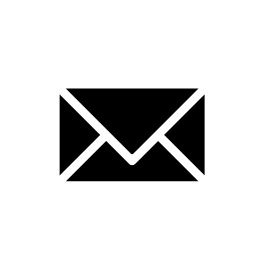 n.konon.translate@gmail.com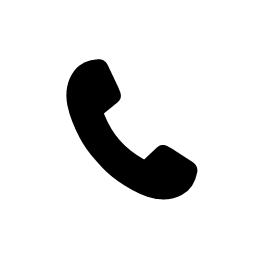 +995595503749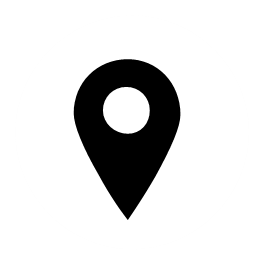 Tbilisi Georgia